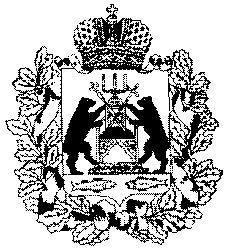 Территориальная избирательная комиссияХвойнинского района  Постановлениеп. ХвойнаяОб избрании заместителя председателя Территориальной избирательной комиссии Хвойнинского района.В соответствии  со  статьей 28 Федерального закона от 12 июня 2002 года 67-ФЗ « Об основных гарантиях избирательных прав и права на участие в референдуме граждан Российской Федерации», регламентом Территориальной избирательной комиссии Хвойнинского района, утвержденный постановлением Территориальной избирательной комиссии Хвойнинского района от 11.05.2007 г.   №3/1-1  «О регламенте Территориальной избирательной комиссии Хвойнинского района»,Территориальная избирательная комиссия Хвойнинского района ПОСТАНОВЛЯЕТ: 1. Утвердить протокол №1 счетной комиссии об избрании заместителя председателя Территориальной избирательной комиссии Хвойнинского района.2.Считать избранным заместителем председателя Территориальной избирательной комиссии Хвойнинского района Косьяненко Татьяну Сергеевну, 13 мая 1987 года рождения, образование высшее, ведущего специалиста отдела жилищно-имущественных отношений и благоустройства комитета городского хозяйства Администрации Хвойнинского муниципального района.07 июля 2020  года№    81/3-3Заместитель председателя Территориальной избирательной комиссии Хвойнинского района                      Т.С. Косьяненко  Секретарь
Территориальной избирательной комиссии Хвойнинского района                        О.В. Кондрашова